1.RAZREDDJEVOJČICELANA		NOVAKLUCIJA		TRSTENJAKEMA		SRPAKLeona		HabulaKaja		Jurčec2.RAZREDDJEVOJČICEANTONIJA	POŽGAJZARA		LOVRENČIĆMATEA		BRZUHALSKITena 		HorvatićLina		KaučićNela		BajrićRoberta	SrpakBianca		KolarIva		BranišaTea		TurkaljTia		Šarkanj3.RAZREDDJEVOJČICEMATEJA	DRK		ALUCIJA	KUTNJAK	BJANA	HORVAT	AMura	Kanižaj		ATena	Novak		A Noemi	Huić		A Ana Katarina Palešek	AJosipa	Šestak		ALucija	Kozjak		ATena	Mesarić	BSara Viktoria Košak		BKatja	Panić		BMarija	Bišćan		AAnastasia	Bajrić		BLeona	Tkalčec		A4.RAZREDDJEVOJČICEMAŠA		BRATIŠČAKEVA		LAJTMANSARA		NIKOLIĆSara		Braniša Anja		KerovecPaola		Požgaj1.RAZREDDJEČACIIVAN		POLJANECJOSIP		ĐURKINLUKA		NOVAKŽan		GereciEmil		BaksaGabriel		JankovićVito		KrnjakIvano		DodlekStjepan		NovakFilip		Partlić2.RAZREDDJEČACIMATEO		MLINARIĆJOSIP		ĐURKINLUKA		NOVAKErik		LesjakVito		SrnecJakov		SrnecLeon		BranilovićDominik	AndrašecErik		Furjan3.RAZREDDJEČACILEON		KRNJAK	AJONA		KANIŽAJ	ATIN GABIJEL	BORKKOVIĆ	A Karlo		Novak		BPetar		Kocijan		BNatan		Janušić		BNiko		Kocijan		BSaša		Polgar		A4.RAZREDDJEČACIGABRIEL	MLINARIĆFRAN		POMORFRAN JAN 	Janušić Antonio	NovakLeon		HermanLovro		BubekPetar		ŠtefuljGabriel		TomašićUKUPNO DJEVOJČICA  	1.- 4.r	   37UKUPNO DJEČAKA        	1.- 4.r	   35	SVI   1.- 4.RAZRED		   725.razred  DJEVOJČICETIA		MLINARIĆNINA		TURKMARTA		BORKOVIĆEma		HabulaKarla		Kirić6.razred  DJEVOJČICE	INA		HAJDINJAK	AMARTA		SABOL		BLUCIJA		BRANIŠA	ABarbara	Ciglarić		BEni		Vibović		AJosipa		Purić		AVeronika	Borković	A Amalija		Lerinc		BSaša		Cmrečnjak	BTea		Trajbar		BLana		Novak		A	7.razred  DJEVOJČICELORENA		LUKMAN	BENA 		BUHIN		BADELA 		DVORŠČAK	BHelena		Lesjak		AMarta		Hajdarović	BMartina		Braniša		AKristina		Premuš		AEma		Krnjak		ABarbara 		Kos		BLarisa		Novak		B8.razred DJEVOJČICEKIMI	TARADI		ARAHELA	MAGDALENIĆ	ALANA	BORKOVIĆ	B Martina	Kolarić		BLaura	Frančić		BLana	Potočnjak	AKatrin	Vlahek		ASara		Mikac		AKlara	Dvorščak	A5.razred  DJEČACISVEN		MESARIĆ	ALOVRO		ŽGANEC	ADAVID		KRAJNER	AGabriel		Paler		AMartin		Sirc		AFilip		Brzuhajski	AIvan		Šestak		ASven		Kneklin		ARoko		KolarićOzren		GrgićMarko		LovrekJulijan		Sokolić		ADavid		Herman	A6. razred  DJEČACIBRUNO		VLAH		BLUKA		BAKSA		B KARLO		HORVAT	BIvan		Biščan		BIvan		Sokač		ATin		Janušić		ABorna		Biber		BSaša		Habijan		BSven Petar	Colarić		ABenjamin	Makar		ALeo		Habijan		A Mateo		Turk		B7. razred  DJEČACILEON	ŽGANEC	BKEVIN 	DODLEK	B MARKO	SABOL		ALeo 	Ivačić		BDorian	Baksa		aFilip 	Železnjak	AMateo	Srpak		APatrik	Mikac		BVanja	Habijan		BLuka	Janušić		BSebastijan 	Salaj		AŽan Erik	Veble		A	Jakov	Sklepić		B8. razred  DJEČACIWERNER	HABUŠ		ALEON	VLAH		AIVAN	POŽGAJ	AEmanuel	Drk		A Luka	Kolarić 		B Elvis	Mihoci		BPatrik	Kolarić		BDino	Dodlek		B	UKUPNO DJEVOJČICA  	5.-8.r	 	45UKUPNO DJEČAKA  	5.-8.r		46SVI   5.-8 . RAZRED			91UKUPNO DJEVOJČICA  	1.- 8.r	   82UKUPNO DJEČAKA         1.- 8.r	   81 	SVEUKUPNO 		2.-8. R	 163	PRVACI JESENSKOG KROSA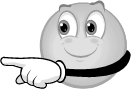 19.9. 2019. 1.razred DJEVOJČICELANA		NOVAKLUCIJA		TRSTENJAKEMA		SRPAK1.razred DJEČACIIVAN		POLJANECJOSIP		ĐURKINLUKA		NOVAK2.razred DJEVOJČICEANTONIJA	POŽGAJZARA		LOVRENČIĆMATEA		BRZUHALSKI2.razred DJEČACIMATEO		MLINARIĆJOSIP		ĐURKINLUKA		NOVAK3.razred DJEVOJČICEMATEJA	DRK		ALUCIJA	KUTNJAK	BJANA	HORVAT	A3.razred DJEČACILEON		KRNJAK	AJONA		KANIŽAJ	ATIN GABIJEL	BORKKOVIĆ	A 4.razred DJEVOJČICEMAŠA		BRATIŠČAKEVA		LAJTMANSARA		NIKOLIĆ4.razred DJEČACIGABRIEL	MLINARIĆFRAN		POMORFRAN JAN 	Janušić 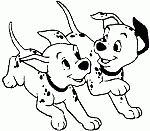 DJEVOJČICE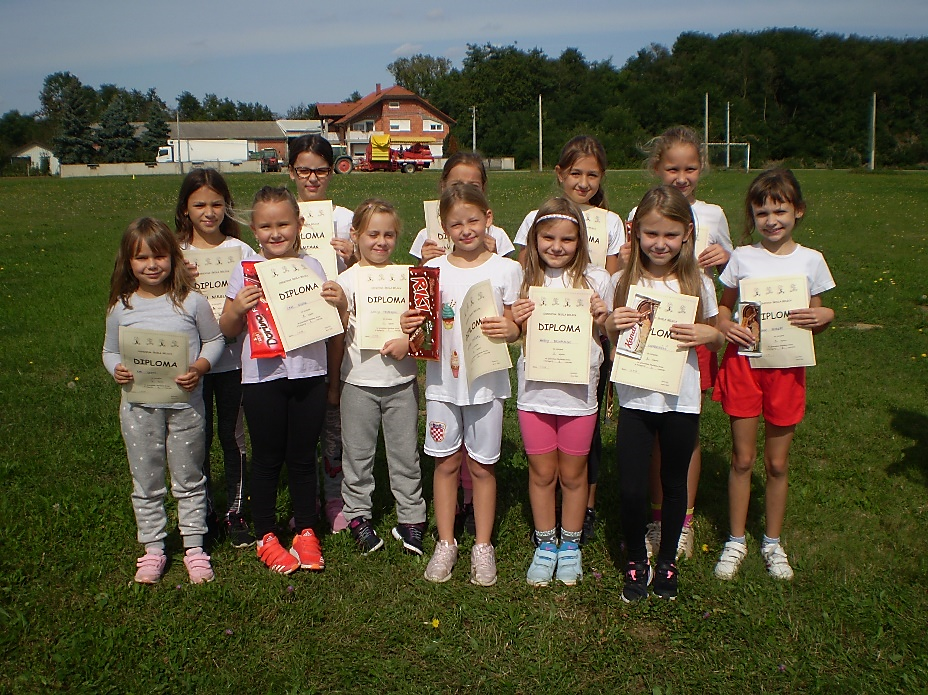 DJEČACI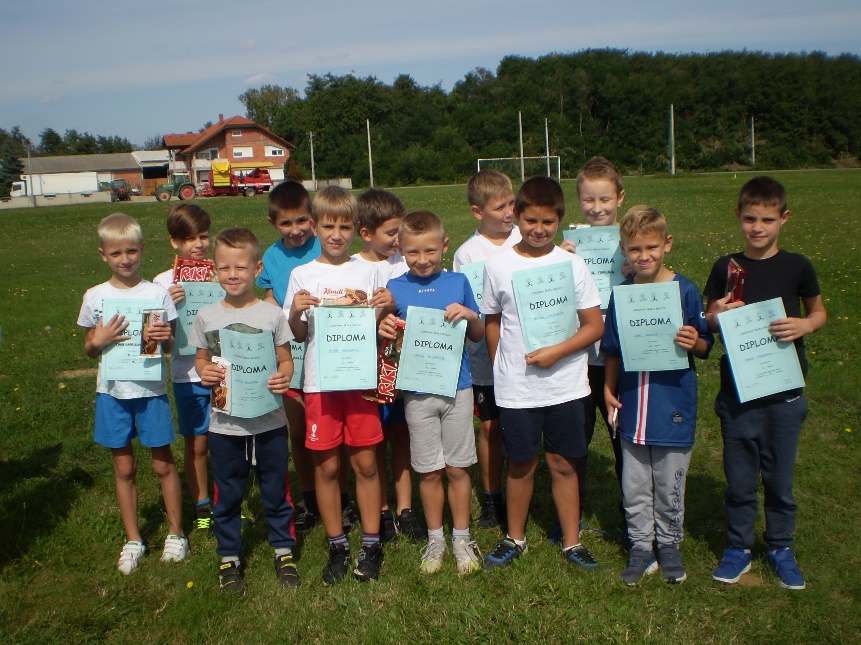 PRVACI JESENSKOG KROSA19.9. 2019. 5.razred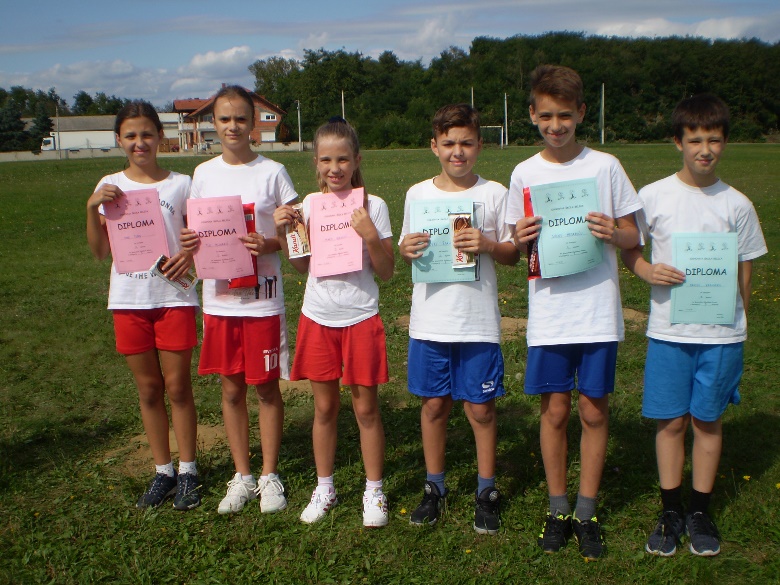 DJEVOJČICETIA		MLINARIĆNINA		TURKMARTA		BORKOVIĆDJEČACISVEN		MESARIĆ	ALOVRO		ŽGANEC	ADAVID		KRAJNER	A6.razred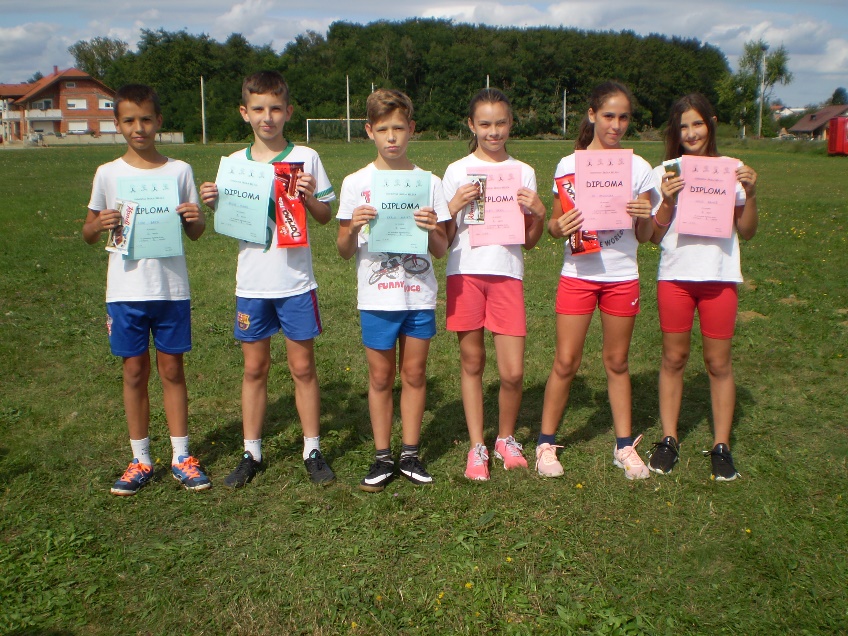 DJEVOJČICEINA		HAJDINJAK	AMARTA		SABOL		BLUCIJA		BRANIŠA	ADJEČACIBRUNO		VLAH		BLUKA		BAKSA		B KARLO		HORVA		B7.razred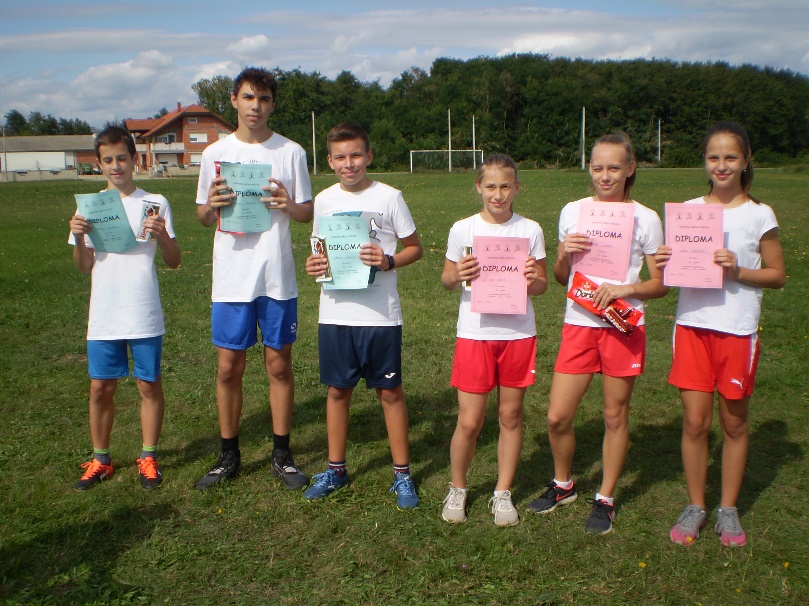 DJEVOJČICELORENA		LUKMAN	BENA 		BUHIN		BADELA 		DVORŠČAK	BDJEČACI LEON	ŽGANEC	BKEVIN 	DODLEK	B MARKO	SABOL		A8.razred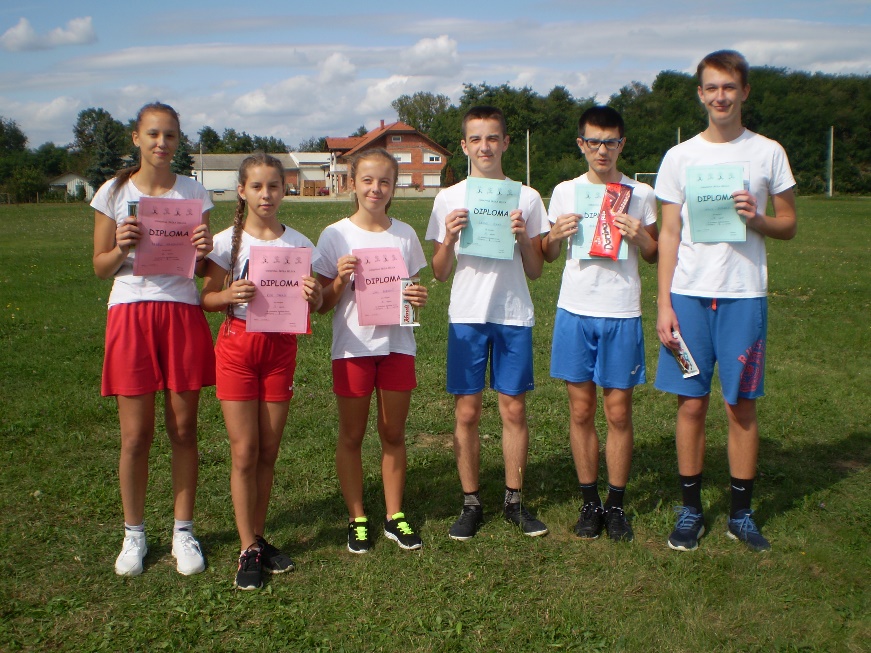 DJEVOJČICEKIMI	TARADI		ARAHELA	MAGDALENIĆ	LANA	BORKOVIĆ	B DJEČACIWERNER	HABUŠ		ALEON	VLAH		AIVAN	POŽGAJ	A